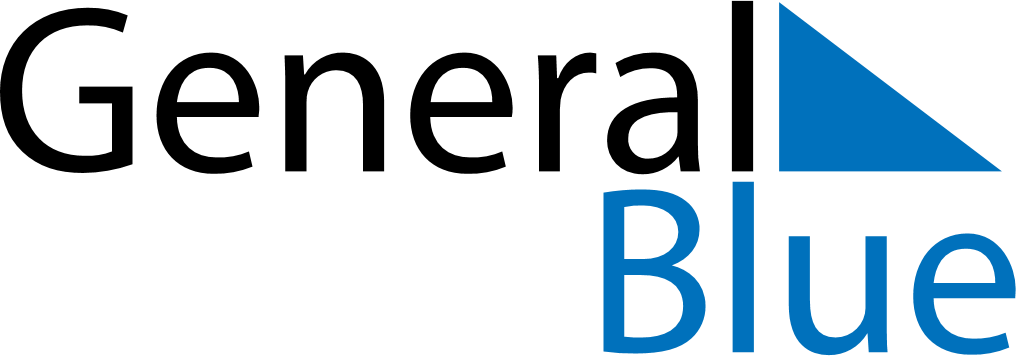 Q1 of 2027Central African RepublicQ1 of 2027Central African RepublicQ1 of 2027Central African RepublicQ1 of 2027Central African RepublicQ1 of 2027Central African RepublicQ1 of 2027Central African RepublicQ1 of 2027Central African RepublicJanuary 2027January 2027January 2027January 2027January 2027January 2027January 2027January 2027January 2027MondayTuesdayTuesdayWednesdayThursdayFridaySaturdaySunday123455678910111212131415161718191920212223242526262728293031February 2027February 2027February 2027February 2027February 2027February 2027February 2027February 2027February 2027MondayTuesdayTuesdayWednesdayThursdayFridaySaturdaySunday12234567899101112131415161617181920212223232425262728March 2027March 2027March 2027March 2027March 2027March 2027March 2027March 2027March 2027MondayTuesdayTuesdayWednesdayThursdayFridaySaturdaySunday1223456789910111213141516161718192021222323242526272829303031Jan 1: New Year’s DayMar 9: End of Ramadan (Eid al-Fitr)Mar 29: Boganda Day
Mar 29: Easter Monday